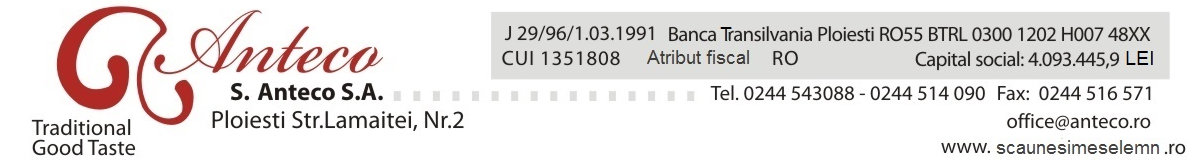                                                                                                             3498 / 11 NOIEMBRIE  2015                                           	CATRE , AUTORITATEA  DE  SUPRAVEGHERE  FINANCIARĂDIRECŢIA  GENERALĂ  SUPRAVEGHEREDIRECŢIA  EMITENŢISERVICIUL  INFORMARE  SI  PROTECŢIA   INVESTITORILORS.C.  BURSA DE VALORI S.A.PIAŢA  AERORaport Curentconform Regulamentului CNVM nr.1/2006 privind emitenţii şi operaţiunile cuValori mobiliare şi Legii 297/2004 privind piaţa de capitalS.C.  ANTECO S.A. , PloiestiSediul social: str. Lămâiţei , Nr.2Telefon: 0244 543 088 – 0244 514 090. Fax: 0244 516 571e-mail: office@anteco.ro, www.anteco.ro,www.scaunesimeselemn.roCod unic de înregistrare fiscală : RO 1351808Numărul de ordine în Registrul Comerţului: J29/96/1991Capital social social subscris si varsat: 4.093.445,90 lei .Piaţa reglementată pe care se tranzacţionează valorile mobiliare: AEROData raportului – 11 NOIEMBRIE  2015 ,ora 14,00 ;Evenimente importante de raportat: Schimbări în controlul societăţii comerciale – nu este cazulAchiziţii sau înstrăinări substanţiale de active – nu este cazul.Procedura insolvenţei: nu este cazul.Tranzacţii de tipul celor enumerate la art 225 din Legea 297/2004 – nu este cazul .Alte evenimente :                                                                                            3491 / 11 NOIEMBRIE  2015                                                                                                                                                                                                                       CONVOCAREA         Adunarii Generale Ordinare  a Actionarilor S. ANTECO  S.A. Ploiesti  in                                                       data de  15/16.12.2015Consiliul de Administratie al S. ANTECO S.A.  , avand cod unic de inregistrare 1351808 si numar de ordine in registrul comertului J29/96/01.03.1991, capital social 4.093.445,90  lei integral subscris si varsat, In conformitate cu prevederile si dispozitiile  : Actului Constitutiv al societatii ,  Legii nr. 31/1990 ® , Legii nr. 247/2004 , Regulamentului nr. 1/2006 al C.N.V.M. ,  Regulamentului nr.  6/2009 al C.N.V.M. , Legii nr. 151/2014 si Regulamentului A.S.F. nr. 17/28.11.2014 , Regulamentului  A.S.F. nr. 3/2015 :				        CONVOACA La sediul societatii din municipiul Ploiesti , str. Lamiitei , nr.2 , Judetul Prahova , cod	 postal 100185 , Adunarea Generala Ordinara a Actionarilor  societatii  la data de  15.12.2015  ora 12.00 . In cazul in care adunarea nu se va putea tine datorita neindeplinirii cvorumului a doua convocare este  la data de 16.12.2015 , in acelasi  loc, la aceeasi ora si cu aceeasi ordine de zi.           La Adunarea Generala Ordinara  sunt indreptatiti sa participe si sa voteze actionarii inregistrati in Registrul Actionarilor tinut de S.  Depozitarul Central S.A. Bucuresti  la sfarsitul zilei de 02.12. 2015 , considerata data de referinta.           ORDINE DE ZI             1. Completarea numarului membrilor Consiliului de Administratie al societatii de la 1             ( existent in prezent ) la 3 ( conform prevederilor legale si statutare ).	Data limita pana la care se pot depune candidaturile , la sediul S. ANTECO S.A. , din municipiul Ploiesti , str. Lamiitei , nr. 2 , Judetul Prahova , cod postal 100185 , este                      1 DECEMBRIE  2015 .		2. Aprobarea Bugetului de Venituri si cheltuieli al societatii pentru anul 2016 .            3.Aprobarea Planului de Investitii al societatii pentru anul 2016 .             5. Aprobarea utilizarii rezervelor conform prevederilor legale .	 6. Imputernicirea unei persoane  sa semneze in fata notarului public, al avocatilor si oricaror alte persoane fizice sau juridice toate hotararile adoptate si sa intreprinda toate demersurile necesare in relatiile cu Oficiul Registrului Comertului, Monitorul Oficial, A.S.F. si BVB , etc. .              7. Stabilirea datei de  22 IANUARIE 2016 ca data de inregistrare pentru identificarea actionarilor asupra carora se rasfrang efectele Adunarii Generale Ordinare a Actionarilor, conform art. 238 din Legea nr.297/2004 privind piata de capital si a datei de 21 IANUARIE 2015  ca « ex date « .               Unul sau mai multi actionari reprezentand individual sau impreuna cel putin 5% din capitalul social au dreptul , conform dispozitiilor legale aplicabile : a) de a introduce puncte pe ordinea de zi a Adunarii Generale Ordinare a Actionarilor. Solicitarea trebuie transmisa in scris pana la sfarsitul  zilei de  25 NOIEMBRIE 2015 , ora 16,00;  propunerile privind introducerea de puncte noi pe ordinea de zi a Adunarii Generale Ordinare a Actionarilor trebuie depuse la sediul  S. ANTECO S.A.  din Ploiesti, str. Lamiitei nr. 2, Judetul Prahova, cod postal 100185 ;  b) de a prezenta proiecte de hotarare pentru punctele incluse sau propuse spre a fi incluse pe ordinea de zi a Adunarii Generale  Ordinare a Actionarilor, cel tarziu pana la sfarsitul zilei de  14 NOIEMBRIE 2015 . Fiecare actionar are dreptul sa adreseze intrebari in scris privind punctele de pe ordinea de zi a Adunarii Generale  Ordinare a Actionarilor, incepand cu data de  14 NOIEMBRIE  2015 si pana la sfarsitul zilei de  30 NOIEMBRIE 2015 . Societatea poate formula un raspuns general pentru intrebarile cu acelasi continut care va fi disponibil pe pagina de internet a societatii , in format intrebare-raspuns.Actionarii pot participa personal sau pot fi reprezentati in cadrul Adunarii Generale Ordinare  a Actionarilor de catre reprezentantii lor legali sau de catre alte persoane carora li s-a acordat o  imputernicire  generala/speciala, pe baza formularului de  imputernicire pus la dispozitie de S.  ANTECO S.A. Ploiesti, in conditiile legii. Formularul de  imputernicire generala/speciala poate fi obtinut de la sediul Societatii incepand cu data de  14 NOIEMBRIE  2015  si de pe website-ul Societatii (www.anteco.ro, www.scaunesimeselemn.ro ).                Imputernicirile generale / speciale, in original, completate si semnate, vor fi depuse la sediul S.  ANTECO S.A.  din Ploiesti, str. Lamiitei nr. 2, Judetul Prahova, cod postal 100185 pana pe data de  11 DECEMBRIE  2015  , ora 16.00, in plic inchis, cu mentiunea scrisa in clar si cu majuscule: <  PENTRU ADUNAREA GENERALA  ORDINARA   A  ACTIONARILOR  S. ANTECO S.A. PLOIESTI  DIN   15/16 DECEMBRIE   2015  > , conform dispozitiilor legale aplicabile . La data Adunarii Generale Ordinare a Actionarilor, la intrarea in sala de sedinta,reprezentantii desemnati vor prezenta exemplarul lor de  imputernicire generala /speciala si actul de identitate. Actionarii  S.  ANTECO S.A inregistrati la data de referinta in registrul actionarilor eliberat de Depozitarul Central S.A. au posibilitatea de a vota prin corespondenta, inainte de Adunarea Generala Ordinara  a Actionarilor. Actionarilor li se vor transmite gratuit formularele de vot prin corespondenta in urma unei cereri inaintate la registratura societatii incepand cu data de  14 NOIEMBRIE   2015  .                Formularul de vot prin corespondenta va fi depus la sediul S.  ANTECO S.A , str. Lamiitei nr. 2, Judetul Prahova, cod postal 100185  in plic inchis, cu mentiunea scrisa in clar si cu majuscule: < PENTRU ADUNAREA GENERALA   ORDINARA  A ACTIONARILOR  S. ANTECO S.A. PLOIESTI DIN   15/16 DECEMBRIE  2015   > pana la data   11 DECEMBRIE  2015 , ora 16.00 , conform dispozitiilor legale aplicabile .              Formularele de vot care nu sunt primite la sediul S.  ANTECO S.A  pana la datele si orele mai sus mentionate nu vor fi luate in calcul pentru determinarea cvorumului si majoritatii in Adunarea Generala Ordinara a Actionarilor S. ANTECO S.A. Ploiesti din  15/16 DECEMBRIE   2015 .Incepand cu data de  14 NOIEMBRIE 2015 documentele, materialele informative si proiectul de hotarari in legatura cu Adunarea Generala Ordinara a Actionarilor, in conditiile legislatiei in vigoare, pot fi  consultate si obtinute de actionari  de la sediul Societatii, in  zilele lucratoare intre orele 10 - 12 si pe website-ul Societati www.anteco.ro , www.scaunesimeselemn.ro .               Informatii suplimentare se pot obtine la sediul S.  ANTECO S.A. sau la numarul de telefon  0244/543088, intre orele 10:00 - 16:00 .                             PRESEDINTELE  CONSILIULUI  DE  ADMINISTRATIE	                                                   ILISIE MIRCEA                                       CATRE ,                                               REGIA   AUTONOMA  MONITORUL                                                OFICIAL  S.A.	S.  ANTECO S.A. Ploiesti , cu sediul in str. ;Lamiitei , nr.2 , Judetul Prahova , inregistrata la Oficiul Registrului Comertului sub nr. J29/96/01.03.1991 , C.U.I.  1351808  ,  va   comunica , prin prezenta , faptul ca  documentul solicitat a fi publicat in Monitorul   Oficial , CONVOCATOR  A.G.O.A.   15/16 DECEMBRIE  2015   , contine  7.902  semne , conform  contorului de mai jos .							S.   ANTECO  S.A.  PLOIESTI